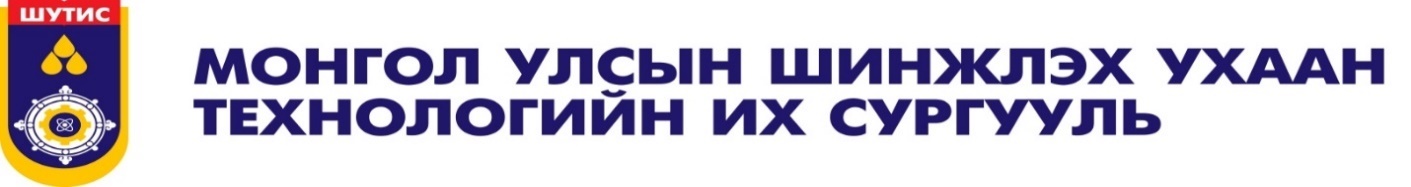 “ТӨСЛИЙН НЭРИЙГ БИЧИХ”ТӨСЛИЙН САНАЛСанхүүжүүлэгч: 		Шинжлэх ухаан, технологийн их сургуульГүйцэтгэгч сургууль:	............................................................................Төслийн удирдагч: 		.............................................. /Овог, нэр бичих/                                                            гарын үсэг                                    Улаанбаатар хот2023.04.05 /төслийн санал илгээсэн огноо байх/ТӨСӨЛ МЭДҮҮЛЭХ ЗААВАР, МАЯГТТөслийн санал бичих стандарт формат, мэдүүлэгт тавигдах шаардлага:  [төсөл мэдүүлэх заавар, маягтын дагуу боловсруулаагүй, шаардлага хангаагүй төслийн саналыг үнэлэхээс татгалзаж, буцаахыг анхаарна уу]фонт: Arial Font хэмжээ: 11 хүрээ: зүүн талаасаа 2.5см, бусад талаасаа 2.0сммөр хоорондын зай: 1.0илгээх: Судалгааны төслийн саналыг pdf форматаар электрон хэлбэрээр research@must.edu.mn хаягаар 2023 оны 04 дүгээр сарын 10-ны өдөр хүртэл ирүүлнэ.Зорилт бүрийг хэрэгжүүлэх хугацаа, зардлын төлөвлөгөө: Төслийн багийн гишүүдийн CV: Төсөлд оролцогч хүн тус бүрээр доорх загварын дагуу CV бөглөж, өөрийн гарын үсгээр баталгаажуулан ирүүлнэ. Нэг хүний CV 2 нүүрээс хэтрэхгүй байна, хэрэв багтахгүй тохиолдолд туршлагын мэдээллийг сүүлийн 3 жилээр харуулна. ТӨСЛИЙН БАГИЙН СУДЛААЧИЙН АНКЕТ (CV)Батламж: Дээрх мэдээлэл нь миний мэдлэг, чадвар, туршлагыг үнэн зөв харуулсан болохыг үүгээр баталж байна. ............................................................ /НЭР/гарын үсэгОн, сар өдөрХОЛБОО БАРИХ МЭДЭЭЛЭЛХОЛБОО БАРИХ МЭДЭЭЛЭЛУдирдагчийн нэр:Албан тушаал:Эрдмийн зэрэг цол:Харьяалагдах сургууль, хүрээлэн:Утас:И-мэйл:Хаяг:А. ТӨСЛИЙН НЭР БОЛОН ХЭРЭГЖҮҮЛЭГЧИЙН МЭДЭЭЛЭЛА. ТӨСЛИЙН НЭР БОЛОН ХЭРЭГЖҮҮЛЭГЧИЙН МЭДЭЭЛЭЛА. ТӨСЛИЙН НЭР БОЛОН ХЭРЭГЖҮҮЛЭГЧИЙН МЭДЭЭЛЭЛТөслийн нэр: Төслийн нэр: Төслийн захиалагч: (( ) тэмдэглэнэ): Судалгаа хөгжүүлэлтийн алба Сургалт, цахим шилжилтийн газарТөслийн захиалагч: (( ) тэмдэглэнэ): Судалгаа хөгжүүлэлтийн алба Сургалт, цахим шилжилтийн газарТөслийг хэрэгжүүлэхэд шаардлагатай санхүүжилтийн нийт дүн (төгрөгөөр):Жишээ нь: 15,000,000 /арван таван сая/Төслийг хэрэгжүүлэхэд шаардлагатай санхүүжилтийн нийт дүн (төгрөгөөр):Жишээ нь: 15,000,000 /арван таван сая/Хэрэгжих хугацаа (нийт хугацаа 6 сараас хэтрэхгүй байхыг анхаарна уу): ....... сарХэрэгжих хугацаа (нийт хугацаа 6 сараас хэтрэхгүй байхыг анхаарна уу): ....... сарТөслийн хэрэгжүүлэгч баг: Төсөл хэрэгжүүлэгч баг удирдагчаа сонгоно. Төслийн удирдагч:Овог, нэр,Эрдмийн зэрэг цол, Харьяалагдах сургууль, албан тушаал :...... Утас:....................    И- мэйл хаяг: .............................    Регистрийн дугаар:..........................Багийн гишүүд:Овог, нэр, Эрдмийн зэрэг цол, Харьяалагдах сургууль:...............................Овог, нэр, Эрдмийн зэрэг цол, Харьяалагдах сургууль:...............................Төслийн хэрэгжүүлэгч баг: Төсөл хэрэгжүүлэгч баг удирдагчаа сонгоно. Төслийн удирдагч:Овог, нэр,Эрдмийн зэрэг цол, Харьяалагдах сургууль, албан тушаал :...... Утас:....................    И- мэйл хаяг: .............................    Регистрийн дугаар:..........................Багийн гишүүд:Овог, нэр, Эрдмийн зэрэг цол, Харьяалагдах сургууль:...............................Овог, нэр, Эрдмийн зэрэг цол, Харьяалагдах сургууль:...............................Б. ТӨСЛИЙН ТАНИЛЦУУЛГАБ. ТӨСЛИЙН ТАНИЛЦУУЛГАБ. ТӨСЛИЙН ТАНИЛЦУУЛГАТөслийг хэрэгжүүлэх үндэслэл, ач холбогдол: (судалгаагаар ямар асуудлыг шийдэхээр зорьж байгаа, асуудлыг шийдэх гол гаргалгаа нь юу болох, төслийн үр дүн, үзүүлэх үр өгөөж, ач холбогдлыг тодорхойлж 500 үгэнд багтааж бичнэ.)  Төслийг хэрэгжүүлэх үндэслэл, ач холбогдол: (судалгаагаар ямар асуудлыг шийдэхээр зорьж байгаа, асуудлыг шийдэх гол гаргалгаа нь юу болох, төслийн үр дүн, үзүүлэх үр өгөөж, ач холбогдлыг тодорхойлж 500 үгэнд багтааж бичнэ.)  Төслийн товч танилцуулга:А. Төслийн зорилгыг хэрэгжүүлэхэд баримтлах зарчим, арга зүйБ. Төслийн товч мэдээлэлВ. Төслийн судлагдсан байдлын талаарх танилцуулгаТөслийн товч танилцуулга:А. Төслийн зорилгыг хэрэгжүүлэхэд баримтлах зарчим, арга зүйБ. Төслийн товч мэдээлэлВ. Төслийн судлагдсан байдлын талаарх танилцуулгаТөслийн зорилго, зорилтууд: Энэ төслийг хэрэгжүүлэх зорилго, зорилтууд, гарах өөрчлөлтийн талаар тусгана. (а) Төслийн зорилго (төслийн үндсэн зорилгыг нэг өгүүлбэрт багтааж бичнэ)(б) Төслийн зорилтууд (төслийн зорилтуудын гол санааг 300 үгээс доош бичнэ) (в) Төслийн үр нөлөө (нэг А4-ийн нүүрнээс хэтрэхгүй байх)(Судалгааны үр шим хүртэгч талуудыг тодорхойлох, тэд хэрхэн үр шимийг хүртэх,  судалгааны явцад болон дараа судалгааны үр шимийг амжилттай болгоход юу хийх вэ зэрэг асуултад хариулна)   Төслийн зорилго, зорилтууд: Энэ төслийг хэрэгжүүлэх зорилго, зорилтууд, гарах өөрчлөлтийн талаар тусгана. (а) Төслийн зорилго (төслийн үндсэн зорилгыг нэг өгүүлбэрт багтааж бичнэ)(б) Төслийн зорилтууд (төслийн зорилтуудын гол санааг 300 үгээс доош бичнэ) (в) Төслийн үр нөлөө (нэг А4-ийн нүүрнээс хэтрэхгүй байх)(Судалгааны үр шим хүртэгч талуудыг тодорхойлох, тэд хэрхэн үр шимийг хүртэх,  судалгааны явцад болон дараа судалгааны үр шимийг амжилттай болгоход юу хийх вэ зэрэг асуултад хариулна)   Өнөөгийн нөхцөл байдал: (500 үгэнд багтааж бичнэ) Өнөөгийн нөхцөл байдал: (500 үгэнд багтааж бичнэ) 10.Удирдамжид тусгасан шаардлагыг хэрхэн хангах тухай төлөвлөгөө: Төсөл сонгон шалгаруулж, санхүүжүүлэх удирдамжид заасан шаардлагуудыг хэрхэн хангах, баримт нотолгоог доорх хүснэгтийн дагуу жагсааж бичнэ. Мэдүүлж буй төслийн сэдвээс хамаарч холбогдох төслийг сонгож бөглөнө.Удирдамжид тусгасан шаардлагыг хэрхэн хангах тухай төлөвлөгөө: Төсөл сонгон шалгаруулж, санхүүжүүлэх удирдамжид заасан шаардлагуудыг хэрхэн хангах, баримт нотолгоог доорх хүснэгтийн дагуу жагсааж бичнэ. Мэдүүлж буй төслийн сэдвээс хамаарч холбогдох төслийг сонгож бөглөнө.10.“ШУТИС-д АКАДЕМИК ТОГТОЛЦООНЫ ЗАГВАР БОЛОВСРУУЛАХ” төсөл“ШУТИС-д АКАДЕМИК ТОГТОЛЦООНЫ ЗАГВАР БОЛОВСРУУЛАХ” төсөл10.Удирдамжийн шаардлага(Төсөл сонгон шалгаруулах удирдамжид тусгасан тавигдах шаардлагууд)Төсөл хэрэгжүүлэгчийн төлөвлөгөө(Шаардлагыг хэрхэн хангах баримт нотолгоо, тайлбарыг бичнэ)10.Төслийн багийн удирдагч нь ШУТИС-ийн үндсэн орон тооны (харьяа хүрээлэнгийн судлаачид хамаарна) доктор буюу түүнээс дээш эрдмийн зэрэг цолтой профессор, багш, судлаач байх;10.Төслийн багт дараах шаардлагыг хангасан гишүүн заавал байна. Үүнд: олон улсын их сургуульд судлаач, профессороор ажилласан туршлагатай;санхүүгийн мэргэжлийн  эксперт;10.Төслөөр бий болсон судалгааны үр дүн, статистик тоо баримт, холбогдох материал нь ШУТИС-ийн өмч болохыг зөвшөөрсөн байна;10.Академик тогтолцооны загварыг ШУТИС-д нэвтрүүлэх сургалт зохион байгуулах үйл ажиллагааны төлөвлөгөөг боловсруулсан байх;10.“СУРГАЛТЫН ХӨТӨЛБӨРИЙН МЕНЕЖМЕНТИЙН СИСТЕМИЙН ПРОГРАММ ХАНГАМЖ ХӨГЖҮҮЛЭХ” төсөл“СУРГАЛТЫН ХӨТӨЛБӨРИЙН МЕНЕЖМЕНТИЙН СИСТЕМИЙН ПРОГРАММ ХАНГАМЖ ХӨГЖҮҮЛЭХ” төсөл10.Удирдамжийн шаардлага(Төсөл сонгон шалгаруулах удирдамжид тусгасан тавигдах шаардлагууд)Төсөл хэрэгжүүлэгчийн төлөвлөгөө(Шаардлагыг хэрхэн хангах баримт нотолгоо, тайлбарыг бичнэ)10.Төсөл мэдүүлэх төслийн удирдагч нь ШУТИС-ийн үндсэн орон тооны, доктор буюу түүнээс дээш эрдмийн зэрэгтэй профессор, багш, судлаач байх;10.ШУТИС-ийн профессор багш нараас бүрдсэн, программ хангамжийн төсөл гүйцэтгэж байсан туршлагатай баг байх;10.Төслийн үр дүнг эзэмших, ашиглах, холбогдох материал нь ШУТИС-ийн өмч болохыг зөвшөөрсөн байна;11.Төслөөс гарах үр дүн: А. Төсөл хэрэгжүүлснээр хүрэх үр дүнгийн төсөөлөл,  тухайн үр дүн нь өнөөгийн нөхцөл байдлыг хэрхэн сайжруулах талаар  бичнэ. Үр дүнг тодорхой, хэмжигдэхүйц, бодитой, тухайн хугацаандаа хэрэгжихүйц байхаар бичнэ. Жишээ:Төслөөс гарах үр дүн: А. Төсөл хэрэгжүүлснээр хүрэх үр дүнгийн төсөөлөл,  тухайн үр дүн нь өнөөгийн нөхцөл байдлыг хэрхэн сайжруулах талаар  бичнэ. Үр дүнг тодорхой, хэмжигдэхүйц, бодитой, тухайн хугацаандаа хэрэгжихүйц байхаар бичнэ. Жишээ:Гүйцэтгэх үйл ажиллагааЭхлэх, дуусах хугацаа(Он, сар)Гарах үр дүнШаардлагатай санхүүжилтийн дүн(төгрөгөөр)                 ЭХНИЙ ҮЕ ШАТ /санхүүжилтийн 50% хүртэл/                 ЭХНИЙ ҮЕ ШАТ /санхүүжилтийн 50% хүртэл/                 ЭХНИЙ ҮЕ ШАТ /санхүүжилтийн 50% хүртэл/                 ЭХНИЙ ҮЕ ШАТ /санхүүжилтийн 50% хүртэл/Үйл ажиллагаа 1:Үйл ажиллагаа 2:Үйл ажиллагаа 3:                        ХОЁР ДАХЬ ҮЕ ШАТ /санхүүжилтийн 50% хүртэл/                        ХОЁР ДАХЬ ҮЕ ШАТ /санхүүжилтийн 50% хүртэл/                        ХОЁР ДАХЬ ҮЕ ШАТ /санхүүжилтийн 50% хүртэл/                        ХОЁР ДАХЬ ҮЕ ШАТ /санхүүжилтийн 50% хүртэл/Үйл ажиллагаа 4:Үйл ажиллагаа 5:Үйл ажиллагаа 6: Зардлын төлөвлөгөө: Төслөөр хийж гүйцэтгэж ажлын нийт зардлыг нэр төрлөөр нь төлөвлөж бичнэ. Зардлын дээд хязгаарын шаардлага тавихгүй бөгөөд санхүүжүүлэгчийн зүгээс судалгааны үр дүнг чухалчилж зардалд уян хатан хандана. Төслийн баг зардал төлөвлөхдөө нөхцөл байдалд тохируулж аль болох судалгаандаа өндөр өртөг зарцуулахыг зорино уу. Тухайлбал: Цалин хөлсний зардал өндөр төлөвлөхөд НДШ, ХАОАТатварын зардал их гардаг.Төлөвлөж буй санхүүжилтийн график:Эрсдэл, шийдвэрлэх арга зам: Төслийг амжилттай хэрэгжүүлэхэд учирч болзошгүй эрсдэл, түүнийг хэрхэн багасгах боломжтой талаар дурдана. Төслийн тогтвортой байдал, үр нөлөө: Төсөл хэрэгжиж дууссаны дараа тухайн төслийн тогтвортой байдал хэрхэн хангагдах, нэвтрүүлсэн үйл ажиллагааг хэрхэн хэвшил болгон үргэлжлүүлэх захиргааны нэгжүүдийн чиг үүрэг, эрх мэдлийг тодорхой гаргасан байна. Төслийн багийн гишүүдийн үүрэг хариуцлага: Төслийн багийн гишүүдийн нэр, тэдний гүйцэтгэх ажил, чиг үүргийн талаар тусгана. Зардлын төлөвлөгөө: Төслөөр хийж гүйцэтгэж ажлын нийт зардлыг нэр төрлөөр нь төлөвлөж бичнэ. Зардлын дээд хязгаарын шаардлага тавихгүй бөгөөд санхүүжүүлэгчийн зүгээс судалгааны үр дүнг чухалчилж зардалд уян хатан хандана. Төслийн баг зардал төлөвлөхдөө нөхцөл байдалд тохируулж аль болох судалгаандаа өндөр өртөг зарцуулахыг зорино уу. Тухайлбал: Цалин хөлсний зардал өндөр төлөвлөхөд НДШ, ХАОАТатварын зардал их гардаг.Төлөвлөж буй санхүүжилтийн график:Эрсдэл, шийдвэрлэх арга зам: Төслийг амжилттай хэрэгжүүлэхэд учирч болзошгүй эрсдэл, түүнийг хэрхэн багасгах боломжтой талаар дурдана. Төслийн тогтвортой байдал, үр нөлөө: Төсөл хэрэгжиж дууссаны дараа тухайн төслийн тогтвортой байдал хэрхэн хангагдах, нэвтрүүлсэн үйл ажиллагааг хэрхэн хэвшил болгон үргэлжлүүлэх захиргааны нэгжүүдийн чиг үүрэг, эрх мэдлийг тодорхой гаргасан байна. Төслийн багийн гишүүдийн үүрэг хариуцлага: Төслийн багийн гишүүдийн нэр, тэдний гүйцэтгэх ажил, чиг үүргийн талаар тусгана. Зардлын төлөвлөгөө: Төслөөр хийж гүйцэтгэж ажлын нийт зардлыг нэр төрлөөр нь төлөвлөж бичнэ. Зардлын дээд хязгаарын шаардлага тавихгүй бөгөөд санхүүжүүлэгчийн зүгээс судалгааны үр дүнг чухалчилж зардалд уян хатан хандана. Төслийн баг зардал төлөвлөхдөө нөхцөл байдалд тохируулж аль болох судалгаандаа өндөр өртөг зарцуулахыг зорино уу. Тухайлбал: Цалин хөлсний зардал өндөр төлөвлөхөд НДШ, ХАОАТатварын зардал их гардаг.Төлөвлөж буй санхүүжилтийн график:Эрсдэл, шийдвэрлэх арга зам: Төслийг амжилттай хэрэгжүүлэхэд учирч болзошгүй эрсдэл, түүнийг хэрхэн багасгах боломжтой талаар дурдана. Төслийн тогтвортой байдал, үр нөлөө: Төсөл хэрэгжиж дууссаны дараа тухайн төслийн тогтвортой байдал хэрхэн хангагдах, нэвтрүүлсэн үйл ажиллагааг хэрхэн хэвшил болгон үргэлжлүүлэх захиргааны нэгжүүдийн чиг үүрэг, эрх мэдлийг тодорхой гаргасан байна. Төслийн багийн гишүүдийн үүрэг хариуцлага: Төслийн багийн гишүүдийн нэр, тэдний гүйцэтгэх ажил, чиг үүргийн талаар тусгана.  №Овог, нэрГүйцэтгэх ажил, үүрэгСудлаачийн нэр:                               Төсөлд оролцох үүрэг:Байгууллагын нэр:Мэргэжил:Төрсөн огноо:Тухайн байгууллагад ажилласан жил:  И-мэйл хаяг: Утас: +(976)- ..........................................Зураг оруулах БОЛОВСРОЛБОЛОВСРОЛ................... зэрэг хамгаалсан сэдэв: “.............................................................................................................................................................”................... зэрэг хамгаалсан сэдэв: “.............................................................................................................................................................”Хураангуй .................................................................................................................................................................................................................................................................................................................................................................................................................................................................................................................................................................................................................................................................................................................................................................................................................Хураангуй .................................................................................................................................................................................................................................................................................................................................................................................................................................................................................................................................................................................................................................................................................................................................................................................................................АЖЛЫН ТУРШЛАГААЖЛЫН ТУРШЛАГАСУДАЛГААНЫ АЖЛЫН ЧИГЛЭЛСУДАЛГААНЫ АЖЛЫН ЧИГЛЭЛ..........................................................................................................................................................................................................................................................................................................................................................................................................................................................................................................................................................................................................................................................................................................................................................................................................................................................................................БҮТЭЭЛБҮТЭЭЛ..........................................................................................................................................................................................................................................................................................................................................................................................................................................................................................................................................................................................................................................................................................................................................................................................................................................................................................ХЭРЭГЖҮҮЛСЭН ТӨСӨЛХЭРЭГЖҮҮЛСЭН ТӨСӨЛ..........................................................................................................................................................................................................................................................................................................................................................................................................................................................................................................................................................................................................................................................................................................................................................................................................................................................................................